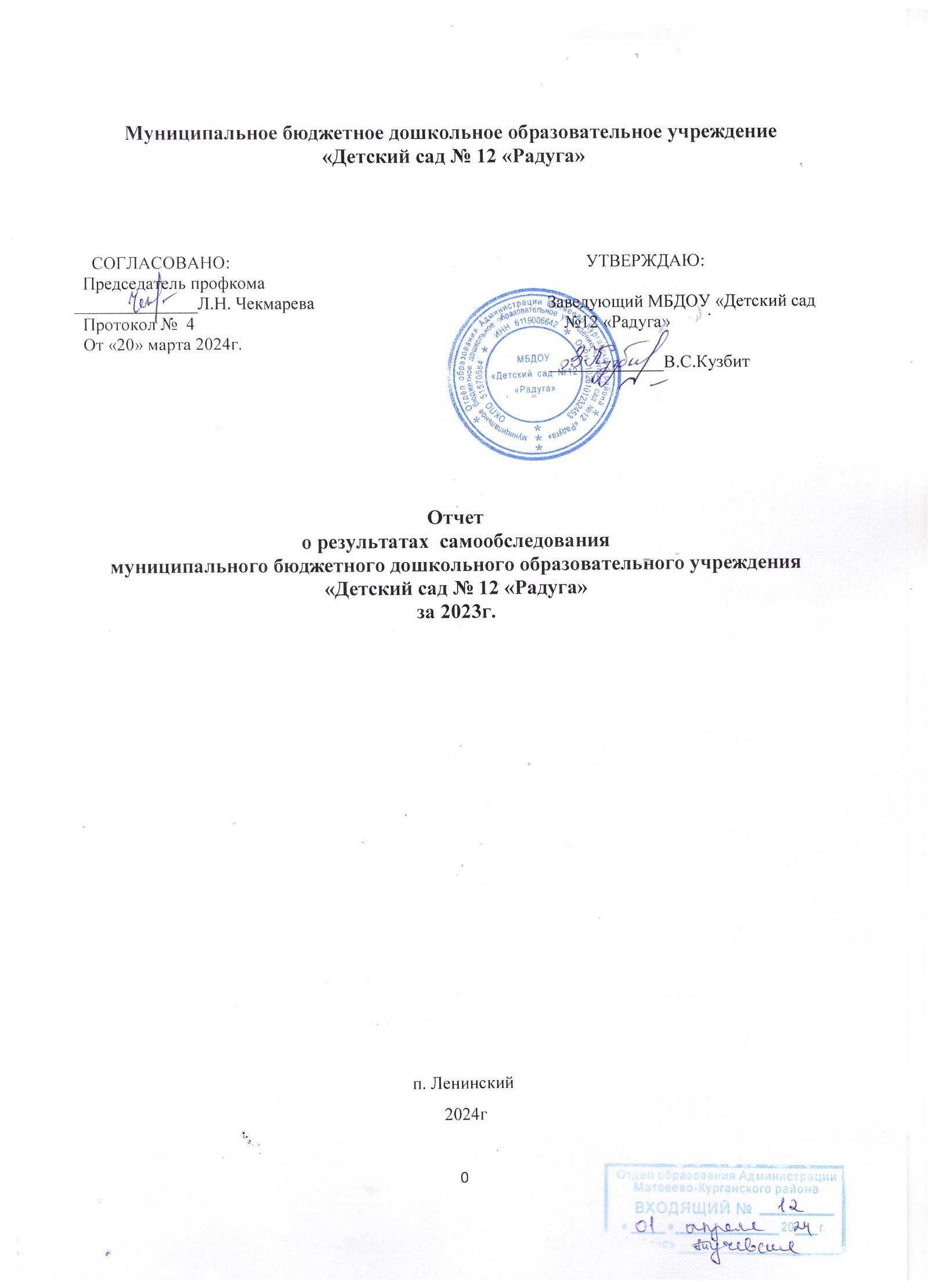                            Содержание отчетаI. Аналитическая часть. Введение……………………………….………………….21.Общие сведения об образовательной организации……………………………..21.2.  Оценка образовательной деятельность………………………………………..32. Система управления организации…………………………………..………......11 3.Оценка содержания и качества подготовки воспитанников……………….….134. Оценка организации воспитательно-образовательного процесса……………145. Оценка кадрового обеспечения…………………………………………………16          6.Оценка учебно-методического и библиотечно-информационного обеспечения………………………………………………………………………….177. Оценка материально-техническая база……………………….………………….178. Оценка  внутренней системы оценки  качества образования…………………..19II.  Информация о показателях деятельности дошкольной образовательной организации, подлежащей самообследованию……………………………………20 Общие выводы по итогам самообследования……………………………………. 24                           I. Аналитическая часть1. Общие сведения об образовательной организацииРежим работы МБДОУ Рабочая неделя – пятидневная. Длительность пребывания детей в группе – 10 часов. Режим работы групы – с 8.00 до 18.001.2. Оценка образовательной деятельности        Цель деятельности детского сада — осуществление образовательной деятельности по реализации образовательных программ дошкольного образования.         Предметом деятельности детского сада является формирование общей культуры, развитие физических, интеллектуальных, нравственных, эстетических и личностных качеств, формирование предпосылок учебной деятельности, сохранение и укрепление здоровья воспитанников.        Образовательная деятельность в ДОУ организована в соответствии с Федеральным законом от 29.12.2012 № 273-ФЗ «Об образовании в Российской Федерации», ФГОС дошкольного образования. С 01.01.2021 ДОУ функционирует в соответствии с требованиями СП 2.4.3648-20 «Санитарно-эпидемиологические требования к организациям воспитания и обучения, отдыха и оздоровления детей и молодежи», а с 01.03.2021 — дополнительно с требованиями СанПиН 1.2.3685-21 «Гигиенические нормативы и требования к обеспечению безопасности и (или) безвредности для человека факторов среды обитания».        Образовательная деятельность ведется на основании утвержденной образовательной программы дошкольного образования (ОП ДО), которая разработана на основе ФОП ДО (в соответствии с Приказом Министерства Просвещения Российской Федерации от 25 ноября 2022 г. № 1028 «Об Утверждении Федеральной образовательной программы дошкольного образования» ) на основе ФГОС ДО ( Приказ Министерства образования и науки Российской Федерации от 17октября 2013 г. № 1155 (ред. от 08.11.2022) «Об утверждении федерального государственного образовательного стандарта дошкольного образования» (зарегистрирован Минюстом России 14 ноября 2013 г., регистрационный № 30384)         Программа сформирована как программа психолого-педагогической поддержки позитивной социализации и индивидуализации, развития личности детей дошкольного возраста и определяет комплекс основных характеристик дошкольного образования (объем, содержание и планируемые результаты в виде целевых ориентиров дошкольного образования).        Содержание Программы обеспечивает развитие личности, мотивации способностей детей в различных видах деятельности и охватывает следующие структурные единицы, представляющие определенные направления развития и образования детей (далее – образовательные области):▪ социально-коммуникативное развитие;▪ познавательное развитие;▪ речевое развитие;▪ художественно-эстетическое развитие;▪ физическое развитие         Настоящая Программа разработана и утверждена организацией в соответствии с ФГОС ДО. Обязательная часть программы разработана на основе Федеральной образовательной программы дошкольного образования. которая составлена в соответствии с ФОП дошкольного образования, с учетом примерной основной образовательной программой дошкольного образования «Радуга», авторы Доронова Т.Н., С.Г. Якобсон, Т.И. Гризик, Е.В. и др.;  Парциальные программы: -«Физкультурные занятия с детьми» Л.И. Пензулаевой; форма обучения – очная, срок обучения – 4 года.  - «Математика в детском саду» В.П. Новиковой; форма обучения – очная, срок обучения – 4 года.      -«Основы безопасности детей дошкольного возраста» под ред. Авдеевой-  Н.Н., Князевой Н.Л., Стеркиной Р.Б.; форма обучения – очная.- «Развитие речи детей 3-7 лет» О.С. Ушаковой; форма обучения – очная, срок обучения – 4 года.  -«Цветные ладошки. Парциальная программа художественно- эстетического развития детей 2-7 лет в изобразительной деятельности» И.А. Лыковой; форма обучения – очная, срок обучения – 5 лет.  -«Конструирование с детьми дошкольного возраста» Л.В. Куцакова; форма обучения – очная, срок обучения – 5 лет.  -«Юный эколог» С.Н. Николаева; форма обучения – очная, срок обучения – 5 лет. «Приобщение детей к истокам русской народной культуры» О.Л. Князева, М.Д. Маханева; форма обучения – очная, срок обучения – 4 года.  «Физическая культура в детском саду» (для детей 3-7 лет),  Пензулаева Л.И.; форма обучения – очная, срок обучения – 4 года.   Методические пособия: -«Театрализованная деятельность в детском саду» М.Д. Маханева;       Переход на ФОП ДО. Согласно дорожной карте внедрения ФОП ДО в образовательный процесс в детском саду был составлен план-график по переходу детского сада на реализацию ФОП ДО. В план-график были включены мероприятия, рекомендованные Минпросвещения. На базе детского сада была создана рабочая группа по приведению ОП ДО в соответствие с ФОП ДО. В летний период рабочая группа провела аудит по рекомендациям Минпросвещения (письмо Минпросвещения от 03.03.2023 № 03-350). Для формирования вариативной части ОП ДО рабочая группа организовала анкетирование с целью изучить запросы и потребности родителей и воспитанников. Данные анкетирования помогли определиться с приоритетной деятельностью детского сада. На основании плана-графика проведения мониторинга инфраструктуры МБДОУ «Детский сад № 12 «Радуга», утвержденного приказом заведующего МБДОУ «Детский сад № 12»Радуга», была проведена промежуточная оценка степени соответствия РППС детского сада требованиям ФГОС и ФОП ДО и рекомендациям Минпросвещения. В ходе контроля выявлено: созданная РППС в детском саду учитывает особенности реализуемой ОП ДО. В группе имеется достаточное количество современных развивающих пособий и игрушек. В разновозрастной группе РППС обладает свойствами открытой системы и выполняет образовательную, развивающую, воспитывающую, стимулирующую функции. Созданы все условия для разностороннего развития детей с 2 года до 7 лет. Предметно-развивающая среда построена с учётом принципов тематического планирования, отражает содержание образовательных областей, что соответствует требованиям ФГОС. В группе выделены игровые и учебно - познавательные центры с учетом возрастных особенностей детей. Все элементы развивающей предметно-пространственной среды детского сада включают оптимальные условия для полноценного физического, эстетического, познавательного, коммуникативного и социального развития детей. На заседании установочного педагогического совета в сентябре 2023 года была утверждена образовательная программа дошкольного образования, разработанная на основе Федеральной образовательной программы дошкольного образования. Программа состоит из обязательной и вариативной частей. Обязательная часть ОП ДО оформлена с учетом ФОП ДО. Вариативная часть включает  парциальные программы, которые отражают специфику детского сада, индивидуальные потребности воспитанников, мнение их родителей и условия, в которых проходит педагогический процесс. В детском саду функционируют 1 разновозрастная группа от 2 до 7 лет. Воспитательная работаЧтобы выбрать стратегию воспитательной работы, в 2023 году проводился анализ составаХарактеристика семей по составу          Воспитательная работа строится с учетом индивидуальных особенностей детей, сиспользованием разнообразных форм и методов, в тесной взаимосвязи воспитателей,           В 2023 году в ДОУ разработана ОП ДО в соответствии с ФОП ДО, Рабочаяпрограмма воспитания входит в содержание ОП ДО ДОУ, приложение к программе –календарный план воспитательной работы ДОУ. Рабочая программа определяетсодержание и организацию воспитательной работы в МБДОУ.            Образовательная деятельность ДОУ направлена на объединение обучения и воспитания в целостный образовательно-воспитательный процесс нравственных и социокультурных ценностей и принятых в обществе правил и норм поведения в интересах человека, семьи, общества.       Общая цель воспитания в ДОУ – личностное развитие каждого ребёнка с учётом его индивидуальности и создание условий для позитивной социализации детей на основе традиционных ценностей российского общества, что предполагает:         -формирование первоначальных представлений  российского народа, социально приемлемых нормах и правилах поведения;          -формирование ценностного отношения к окружающему миру (природному и социокультурному), другим людям, самому себе;          -становление первичного опыта деятельности и поведения в соответствии с традиционными ценностями, принятыми в обществе нормами и правилами.Общие задачи воспитания в ДОУ:1)содействовать развитию личности, основанному на принятых в обществе представлениях о добре и зле, должном и недопустимом; 2)способствовать становлению нравственности, основанной на духовных отечественных традициях, внутренней установке личности поступать согласно своей совести; 3)создавать условия для развития и реализации личностного потенциала ребёнка, его готовности к творческому самовыражению и саморазвитию, самовоспитанию; 4)осуществлять поддержку позитивной социализации ребёнка посредством проектирования и принятия уклада, воспитывающей среды, создания воспитывающих общностей. Реализация воспитательного процесса в ДОУ обеспечивается на  основе вариативных форм, способов, методов и средств, соответствующих принципам и целям ФГОС ДО, ФОП ДО и выбираемых с учетом многообразия конкретных социокультурных, географических, климатических условий, возраста воспитанников, состава групп, особенностей и интересов детей, запросов родителей (законных представителей), а также в процессе организации различных видов детской деятельности (двигательной, игровой, коммуникативной, трудовой, познавательно-исследовательской, изобразительной, музыкальной, при  восприятии художественной литературы и фольклора, конструирование), осуществляемой в ходе режимных моментов, НОД, в самостоятельной деятельности детей, в индивидуальной работе с детьми и в процессе взаимодействия с семьями воспитанников. Ведущая воспитательная роль в организации воспитательного процесса в ДОУ отводится игре.  Особое значение в воспитательном процессе ДОУ придается физическому развитию воспитанников, т.к. все дети, начиная с самого раннего возраста, должны расти здоровыми, крепкими, гармонически развитыми. Успех этого направления зависит от правильной организации режима дня, двигательного, санитарно- гигиенического режимов, всех форм работы с детьми и других факторов. Оптимизация двигательного режима обеспечивается путем проведения различных подвижных, спортивных игр, упражнений, занятий физкультурой, самостоятельной двигательной деятельности и т.п. Особое значение придается также овладению детьми системой доступных знаний о соблюдении здорового образа жизни, основ безопасности жизнедеятельности.  гражданскому воспитанию: привитию чувств любви и уважения к родным и близким, других людей, родительского дома, детского сада, своего города, интереса и уважения к государственным символам (флаг, герб, гимн), исторического и культурного наследия народа, гордости за его достижения и желание приобщиться к общественно-полезным делам и значимым общественным событиям.           Воспитательная деятельность направлена на формирование эмоциональной готовности к труду, элементарных умений и навыков в различных видах труда, интереса к миру труда взрослых людей. Важным аспектом является индивидуальный и дифференцированный подходы к детской личности (учет интересов, предпочтений, способностей, усвоенных умений, личностных симпатий при постановке трудовых заданий, объединении детей в рабочие подгруппы и т.д.) и моральная мотивация детского труда. Немаловажная роль в воспитательном процессе отводится в ДОУ режимным моментам. В ходе режимных моментов у детей не только развиваются соответствующие навыки самообслуживания, но и расширяются представления об окружающем мире, обогащается словарный запас, развиваются социально-коммуникативные навыки, навыки общения, и т.д.         Проводились мероприятия по КПВР Рабочей программы воспитания ДОУ: День отца, День воспитателя и всех дошкольных работников, День народного единства, День Матери,  День Конституции РФ,, День освобождения Ленинграда от фашистской блокады,  День защитника Отечества, Масленица, День воссоединения России  с Крымом, День Космонавтики, «День Земли», День Эколят,  День Победы, Международный  День защиты детей, День России, Праздник Эколят, День физкультурника, День государственного флага Российской Федерации. Целевые ориентиры воспитания1) Деятельность воспитателя нацелена на перспективу становления личности и развития ребёнка. Поэтому планируемые результаты представлены в виде целевых ориентиров как обобщенные «портреты» ребёнка к концу раннего и дошкольного возрастов. 2) В соответствии с ФГОС ДО оценка результатов воспитательной работы не осуществляется, так как целевые ориентиры образовательной программы дошкольного образования не подлежат непосредственной оценке, в том числе в виде педагогической диагностики (мониторинга), и не являются основанием для их формального сравнения с реальными достижениями детей. Целевые ориентиры воспитания детей раннего возраста (к трем годам). Целевые ориентиры воспитания детей на этапе завершения освоения программы 2. Система управления образовательной организации.Вывод: управление в МДОУ осуществляется в соответствии с действующимзаконодательством на основе принципов единоначалия и коллегиальности. Механизмуправления МДОУ обеспечивает его стабильное функционирование, взаимосвязь всехструктурных подразделений. В МДОУ реализуется возможность участия в его управлении всех участников образовательного процесса.3. Оценка содержания и качества подготовки воспитанниковУровень развития детей анализируется по итогам психолого-педагогической диагностики. В процессе проведения педагогической диагностики используются следующие методы: наблюдение за детьми в повседневной жизни, в процессе организованной образовательной деятельности, анализ продуктов детской деятельности, беседы, тесты, игровые ситуации. Мониторинг проводилсятпедагогами детского сада. Диагностика проводится с использование методических пособий:Н.В. Верещагина. Педагогическая диагностика индивидуального развития ребенка 2-3 года (4-5лет, 5-7 лет, 6-7 лет) в группе детского сада. – СПб. Диагностика включают анализ уровня развития воспитанников в рамках целевых ориентиров дошкольного образования и качества освоения образовательных областей.  Сравнительный анализ результатов мониторинга в начале и в конце учебного года показывает рост усвоения программного материала детьми, т.е. прослеживается положительная динамика развития ребенка по всем видам деятельности. В основном показатели выполнения программы лежат в пределах высокого и среднего уровня.В целом по детскому саду можно отметить, что работа по основной образовательной программе МБДОУ «Детского сада № 12 «Радуга», благотворно сказывается на результатах итогового мониторинга. Таким образом, образовательная деятельность в ДОУ реализуется на достаточном уровне. Результаты педагогического анализа показывают преобладание детей с высоким и средним уровнями развития при прогрессирующей динамике на конец учебного года, что говорит о результативности образовательной деятельности в детском саду.          В мае 2023 года педагоги Детского сада проводили обследование воспитанников подготовительной подгруппы на предмет оценки сформированности предпосылок к учебной деятельности в количестве 2 человека. Задания позволили оценить уровень сформированности предпосылок к учебной деятельности: возможность работать в соответствии с фронтальной инструкцией (удержание алгоритма деятельности), умение самостоятельно действовать по образцу и осуществлять контроль, обладать определенным уровнем работоспособности, а также вовремя остановиться в выполнении того или иного задания и переключиться на выполнение следующего,  возможностей распределения и переключения внимания, работоспособности, темпа, целенаправленности деятельности и самоконтроля. Результаты педагогического анализа показывают преобладание детей с высоким и средним уровнями развития при прогрессирующей динамике на конец учебного года, что говорит о результативности образовательной деятельности в Детском саду.4. Оценка организации воспитательно-образовательного процесса           Основе образовательного процесса в педагогических работников, администрации и родителей. Основными участниками образовательного процесса являются дети, родители, педагоги.           Основные форма организации образовательного процесса: совместная деятельность педагогического работника и воспитанников в рамкахОрганизованной образовательной деятельности общеобразовательной программы; самостоятельная деятельность воспитанников педагогического работника.Занятия в рамках образовательной деятельности ведутся по подгруппам.Продолжительность занятий соответствует СанПиН 1.2.3685-21 и составляет: в подгруппах с детьми от 1,5 до 3 лет – до 10 мин; в подгруппах с детьми от 3 до 4 лет – до 15 мин; в подгруппах с детьми от 4 до 5 лет – до 20 мин; в подгруппах с детьми от 5 до 6 лет – до 25 мин; в подгруппах с детьми от 6 до 7 лет – до 30 мин.           Между занятиями в рамках образовательной деятельности предусмотреныперерывы продолжительностью не менее 10 минут.Основной формой занятия является игра. Образовательная деятельность сдетьми строится с учётом индивидуальных особенностей детей и их способностей.Выявление и развитие способностей воспитанников осуществляется в любых формахобразовательного процесса.           Чтобы не допустить распространения коронавирусной инфекции, и иныхвирусных заболеваний администрация ДОУ в 2023 году продолжила соблюдатьограничительные и профилактические меры в соответствии с СП 3.1/2.4.3598-20: ежедневный усиленный фильтр воспитанников и работников – термометрию спомощью бесконтактных термометров и опрос на наличие признаков инфекционныхзаболеваний. Лица с признаками инфекционных заболеваний изолируются; еженедельную генеральную уборку с применением дезинфицирующих средств,разведенных в концентрациях по вирусному режиму; ежедневную влажную уборку с обработкой всех контактных поверхностей,игрушек и оборудования дезинфицирующими средствами; дезинфекцию посуды, столовых приборов после каждого использования; использование рециркуляторов в групповых комнатах; частое проветривание групповых комнат в отсутствие воспитанников; проведение всех занятий в помещениях групповой ячейки или на открытомвоздухе;Взаимодействия ДОУ с родителями воспитанников. В нашем учреждении ежегодно разрабатывается, а затем корректируется план совместной деятельности c родителями воспитанников. Мероприятия составлены таким образом, чтобы они отвечали задачам ДОУ, интересам и потребностям родителей возможностям педагогов. Наше дошкольное образовательное учреждение проводит планомерную целенаправленную работу с родителями.         В работе с родителями решаются следующие, выделенные нами как приоритетные, задачи:1. Повышение педагогической культуры родителей.2. Изучение и обобщение лучшего опыта семейного воспитания.3. Приобщение родителей к участию в жизни детского сада через поиск и внедрение наиболее эффективных форм работы.4. Создание условий для благоприятного климата взаимодействия с родителями.5. Активизация и обогащение воспитательных и образовательных умений родителей.6. Реализация единого подхода к воспитанию и обучению детей в семье и детском саду на основе ФГОС.          Основные принципы организации работы с семьёй:- Открытость детского сада для семьи (каждому родителю обеспечиваетсявозможность знать и видеть как живёт и развивается его ребёнок) ;- Сотрудничество педагогов и родителей в воспитании детей;- Создание активной развивающей среды, обеспечивающей единые подходы к развитию личности в семье и детском коллективе;Наглядно – информационное направление включает в себя:- родительские уголки;- выставки и акции: «Осторожно дорога», «Осенняя мастерская», «Мама милая моя», «Зимняя фантазия»,  «Всемирный день воды», и т. д.            Родители с удовольствием участвуют в таких формах работы, которые уже становятся традиционными и вызывают огромный интерес детей, и желание родителей заниматься со своими детьми изобразительным искусством.1. За участие в выставках все семьи, которые не остались в стороне, награждены грамотами и благодарностями.2. В «День матери»  « Мама милая моя» «Защитники отечества» и открытку, нарисованную их ребёнком.3. Родители получили поздравления от нас и детей на все праздники.        В начале учебного года в  группе проходят групповые собрания, на которых родителей знакомят с задачами воспитания и обучения детей на данный учебный год.Пропаганда педагогических знаний ведется через систему наглядной агитации. В группах оформлены “Уголки для родителей”, где помещаются консультации по всем разделам программы, по вопросам оздоровления и воспитания детей.Ежедневно оформляются информационные стенды для родителей: “Чем мы занимались”, “Закрепите дома”, “Выучите вместе с детьми”.          Для обеспечения наибольшей эффективности работы с родителями на новый учебный год проводится анкетирование, в мае месяце с целью выявления наиболее приемлемых и эффективных форм работы с родительской общественностью.Родители с удовольствием участвуют в таких формах работы, которые уже становятся традиционными и вызывают огромный интерес детей, и желание родителей заниматься со своими детьми         Также проводятся праздники с участием родителей и в конкурсах, в играх также исполняют роли:  Новый год, спортивные праздники.С целью морального стимулирования наиболее активных родителей по итогам года  на общем родительском собрании вручаются благодарственные письма от администрации детского сада,         В 2023 году во взаимодействие с родителями использовались разные ресурсы: сайт ДОУ, страницы в «ВКонтакте», «Телеграмм», чаты в мессенджерах WatsApp. 5. Оценка кадрового обеспеченияВ МБДОУ «Детский сад № 12 «Радуга» следующий руководящий и педагогический кадровый состав: Заведующая ДОУ;воспитатели -2; музыкальный руководитель-1; Стаж работыУровень квалификацииУровень образованияКурсы повышения квалификации в 2023 году прошел 1 педагог.  Активная работа по самообразованию, изучение новинок методической литературы, помогают педагогам использовать современные образовательные технологии в работе с детьми.6.Оценка учебно-методического и библиотечно-информационного 
               обеспечения       В детском саду библиотека является составной частью методической службы. Библиотечный фонд представлен методической литературой по всем образовательным областям основной общеобразовательной программы, детской художественной литературой, периодическими изданиями, а также другими информационными ресурсами на различных электронных носителях. В разновозрастной группе имеется банк необходимых учебно-методических пособий, рекомендованных для планирования воспитательно-образовательной работы в соответствии с обязательной частью ООП.      В МБДОУ имеются 1 телевизор, 1 ноутбук подключенных к сети «Интернет».     Состояние и содержание официального сайта соответствует законодательству    (приказ Федеральной службы по надзору в сфере образования и науки от 14.08.2020г.         № 831 «Об утверждении требований к структуре официального сайта образовательной    организации в информационно-телекоммуникационной сети «Интернет» и формату представления на нем информации»). 7. Оценка материально-технической базы.        МБДОУ «Детский сад №12 «Радуга» располагается в помещении площадью 234 квадратных метров. По нормативу согласно (Санитарно-эпидемиологическим требованиям к устройству, содержанию и организации режима работы в дошкольных организациях (СанПиН 2.4.1.3049-13 от 15.05.2013г.) и Приказа «Об утверждении СанПиН 2.4.1.3049-13» № 26 от 15.05.2013г) рассчитано на 1 разновозрастную группу, на 23 места. Материально-технические условия детского сада в основном соответствуют требованиям.В ДОУ имеются специальные помещения:⚜ Спальные комнаты⚜ Кабинет заведующего⚜ Групповая комната;⚜ Приемная;⚜ Туалетная;⚜ Пищеблок;⚜ Прачечная.На участке детского сада находятся:⚜ Прогулочные беседки;⚜ Спортивная площадка;⚜ Котельная пристроена к детскому саду         Материально-техническая база МБДОУ позволяет создать условия для творческой деятельности каждого ребенка, решать стоящие перед коллективом воспитательно-образовательные задачи.Детский сад обеспечивает детей 4-х разовым сбалансированным питанием, необходимым для их нормального роста и развития в соответствии с действующими санитарными нормами и правилами. Приготовление пищи осуществляется на пищеблоке, продуктовую кладовую. Пищеблок оснащен 2-мя электроплитами с духовыми шкафами, 2-мя холодильниками, 1-на мясорубка.Предметно-развивающее пространство организовано с целью предоставления детям возможностей для активной целенаправленной и разнообразной деятельности, в основном обеспечивает эмоциональное благополучие детей. Рационально используются все помещения группы и детского сада. В группе для организации жизнедеятельности детей и оборудованы:⚜ уголок детского творчества;⚜ уголок уединения;⚜ уголок природы;⚜ спортивный уголок;⚜ театральный уголок;⚜ книжный уголок;⚜ игровые уголки для мальчиков и девочек;⚜ уголок детского экспериментирования.Помещения поддерживаются в хорошем санитарном и эстетическом состоянии, постоянно пополняется и обновляется их содержание. Структура предметно-развивающего пространства помогает установить необходимый баланс между занятиями, самостоятельной игрой и творческим видом продуктивной деятельности. Дети могут получить из предметно-развивающего пространства МБДОУ информацию, необходимую для осуществления всех видов деятельности, позволяющую воспитанникам развиваться, проявлять свою индивидуальность, реализовывать свое собственное «Я». Больше внимания уделяется созданию условий для пробуждения исследовательского интереса, любознательности и экспериментирования.В оборудовании микросреды педагоги проявляют творческий подход, высокую изобретательность, при этом удовлетворяется потребность детей участвовать в совместной деятельности и, вместе с тем, побыть одному.Материально-техническая база соответствует нормативным требованиям и позволяет в полном объеме реализовывать Образовательную программу. Ведется планомерная работа по совершенствованию материально-технических условий в Детском саду.Согласно плану развития материально – технической базы был проведен косметический ремонт в групповом помещение, пищеблоке, спальнях и коридорах. Проведена работа по благоустройству территории (покраска оборудования). Приобретены игровое, развивающее оборудование для групповой комнаты, постоянно приобретались хозяйственные товары (моющие средства), была закуплена столовая и кухонная посуда.Участок озеленен деревьями и кустарниками, имеется цветник. На площадке есть песочница, стенка для выполнения основных движений. 8. Оценка  внутренней системы оценки  качества образования.	В МБДОУ утверждено положение о внутренней системе оценки качества образования. Целью системы оценки качества образования является установление соответствия качества дошкольного образования в МБДОУ федеральному государственному образовательному стандарту дошкольного образования. Реализация внутренней системы оценки качества образования осуществляется в МБДОУ на основе внутреннего контроля и мониторинга. Внутренний контроль осуществляется в виде плановых или оперативных проверок и мониторинга. Контроль в виде плановых проверок осуществляется в соответствии с утверждённым годовым планом, который доводится до всех членов педагогического коллектива. В годовом плане детского сада предусматривается периодичность проведения контроля и мероприятий по его осуществлению. Результаты внутреннего контроля оформляются в виде справок, отчётов. Вопросы по итогам контрольной деятельности рассматриваются на заседаниях педагогического совета, административных совещаниях, педагогических часах.   При проведении внутренней оценке качества образования изучается степень удовлетворённости родителей качеством и условиями образования в МБДОУ на основании анкетирования либо опроса родителей. С целью информирования родителей об организации образовательной деятельности в МБДОУ оформлены информационные стенды, информационные уголки для родителей в группах, проводятся совместные мероприятия детей и родителей, праздники, досуги и др. Таким образом, в МБДОУ определена система оценки качества образования и осуществляется планомерно в соответствии с годовым планом работы и локальными нормативными актами.    В 2023 году в детском саду проведена независимая оценка качества условий осуществления образовательной деятельности (далее – НОКУ ООД). Это оценочная процедура, которая проводится в целях предоставления участникам образовательных отношений информации об уровне организации работы по реализации образовательных программ на основе общедоступной информации. Результаты опроса по разделу «удовлетворённость условиями осуществления образовательной деятельности в МБДОУ показывают, что респонденты высоко оценивают следующие параметры:- готовность рекомендовать МБДОУ родственникам и знакомым – оценка удовлетворённости-90%;- удовлетворённость удобством графика работы – оценка удовлетворённости-90%;- удовлетворённость в целом условиями оказания образовательных услуг в МБДОУ – оценка удовлетворённости-92%;- показатели восприятия опрошенными получателями образовательных услуг доброжелательности и вежливости работников МБДОУ – оценка удовлетворённости составляет 90%.        Таким образом, по данным социологического опроса, потребители услуг высоко оценивают открытость и доступность информации о МБДОУ, комфортность условий предоставления услуг, на высоком уровне оценивают доброжелательность и вежливость работников МБДОУ, демонстрируют высокую степень удовлетворенности условиями оказания услуг.II. Раздел. Информация о показателях деятельности образовательной организации, подлежащей самообследованию по состоянию на 30.12.2023                                  Общие выводы по итогам самообследования                                                                             ЗаключениеРезультаты деятельности МБДОУ Детского сада № 12 «Радуга» за 2023 год показали, что основные годовые задачи выполнены. Учреждение организует деятельность на основании Устава, ЛНА в ДОУ соответствуют законодательству.В детском саду действует принцип единоначалия и коллегиальности. В течение года коллегиальные органы принимали участие в решении необходимых вопросов в соответствии с их компетенциями, участвовали в мероприятиях внутреннего контроля.В полном объёме реализуется ОП ДО. Результаты диагностики воспитанников свидетельствуют о стабильной положительной динамике в усвоении образовательной программы дошкольного образования. Количество детей – участников различных выставок, конкурсов, концертов, остается стабильным.Детский сад укомплектован достаточным количеством педагогических и иных работников, которые регулярно проходят повышение квалификации, что обеспечивает результативность образовательной деятельности. Существенным достижением в деятельности педагогического коллектива стало значительное повышение методической активности педагогов. В МБДОУ сложился перспективный, творческий коллектив педагогов, имеющих потенциал к профессиональному развитию.С каждым годом повышается заинтересованность родителей эффективной образовательной деятельности в дошкольном учреждении. Развивающая предметно – пространственная среда оснащена игровым оборудованием, спортивным инвентарем, материалами для занятий, конструированием, развитием речи и т.д.. другими средствами организации образовательного процесса в соответствии с требованиями ФГОС ДО.Повышается информационная открытость образовательного учреждения посредством размещения информации на официальном сайте ДОУ http://raduga12.m-kurgan.ru/ и в сообществе МБДОУ «Радуга» в социальных сетях: https://vk.com/ds_raduga_12 ; https://ok.ru/group/70000002203873Наименование образовательной 
организацииМуниципальное бюджетное дошкольное образовательное учреждение «Детский сад №12 «Радуга» (МБДОУ «Детский сад №12 «Радуга»Руководитель       Вера Станиславовна Кузбит    Адрес организации346680, Ростовская область, Матвеево-Курганский район, п. Ленинский ул. Центральная,45.Телефон, факс 8(863) 41-3-36-33Адрес электронной почтыmk_raduga_12@ mail.ruУчредительОтдел образования Администрации Матвеево Курганского районаДата создания1959 год.Лицензия От 18.07.2013г. № 0000811, бессрочноСостав семейКоличество семейПроцент от общегоКоличества семейвоспитанниковПолная1292%Неполная18%Многодетная216%Оформлено опекунство00Направление воспитания Ценности Целевые ориентиры Патриотическое Родина, природа Проявляющий привязанность к близким людям, бережное отношение к живому Духовно нравственное Жизнь, милосердие, добро Способный понять и принять, что такое «хорошо» и «плохо». Проявляющий сочувствие, доброту. Социальное Человек, семья, дружба, сотрудничество Испытывающий чувство удовольствия в случае одобрения и чувство огорчения в случае неодобрения со стороны взрослых. Проявляющий интерес к другим детям и способный бесконфликтно играть рядом с ними. Проявляющий позицию «Я сам!». Способный к самостоятельным (свободным) активным действиям в общении. Познавательное Познание Проявляющий интерес к окружающему миру. Любознательный, активный в поведении и деятельности. Физическое и оздоровительное Здоровье, жизнь Понимающий ценность жизни и здоровья, владеющий основными способами укрепления здоровья - физическая культура, закаливание, утренняя гимнастика, личная гигиена, безопасное поведение и другое; стремящийся к сбережению и укреплению собственного здоровья и здоровья окружающих. Проявляющий интерес к физическим упражнениям и подвижным играм, стремление к личной и командной победе, нравственные и волевые качества. Трудовое Труд Поддерживающий элементарный порядок в окружающей обстановке. Стремящийся помогать старшим в доступных трудовых действиях. Стремящийся к результативности, самостоятельности, ответственности в самообслуживании, в быту, в игровой и других видах деятельности (конструирование, лепка, художественный труд, детский дизайн и другое). Эстетическое Культура и красота Проявляющий эмоциональную отзывчивость на красоту в окружающем мире и искусстве. Способный к творческой деятельности (изобразительной, декоративно-оформительской, музыкальной, словесно-речевой, театрализованной и другое). Направление воспитания Ценности Целевые ориентиры Патриотическое Родина, природа Любящий свою малую родину и имеющий представление о своей стране - России, испытывающий чувство привязанности к родному дому, семье, близким людям. Духовно нравственное Жизнь, милосердие, добро Различающий основные проявления добра и зла, принимающий и уважающий традиционные ценности, ценности семьи и общества, правдивый, искренний, способный к сочувствию и заботе, к нравственному поступку. Способный не оставаться равнодушным к чужому горю, проявлять заботу; Самостоятельно различающий основные отрицательные и положительные человеческие качества, иногда прибегая к помощи взрослого в ситуациях морального выбора. Социальное Человек, семья, дружба, сотрудничество Проявляющий ответственность за свои действия и поведение; принимающий и уважающий различия между людьми. Владеющий основами речевой культуры. Дружелюбный и доброжелательный, умеющий слушать и слышать собеседника, способный взаимодействовать со взрослыми и сверстниками на основе общих интересов и дел. Познавательное Познание Любознательный, наблюдательный, испытывающий потребность в самовыражении, в том числе творческом. Проявляющий активность, самостоятельность, инициативу в познавательной, игровой, коммуникативной и продуктивных видах деятельности и в самообслуживании. Обладающий первичной картиной мира на основе традиционных ценностей. Физическое и оздоровительное Здоровье, жизнь Понимающий ценность жизни, владеющий основными способами укрепления здоровья - занятия физической культурой, закаливание, утренняя гимнастика, соблюдение личной гигиены и безопасного поведения и другое; стремящийся к сбережению и укреплению собственного здоровья и здоровья окружающих. Проявляющий Направление воспитания Ценности Целевые ориентиры интерес к физическим упражнениям и подвижным играм, стремление к личной и командной победе, нравственные и волевые качества. Демонстрирующий потребность в двигательной деятельности. Имеющий представление о некоторых видах спорта и активного отдыха. Трудовое Труд Понимающий ценность труда в семье и в обществе на основе уважения к людям труда, результатам их деятельности. Проявляющий трудолюбие при выполнении поручений и в самостоятельной деятельности. Эстетическое Культура и красота Способный воспринимать и чувствовать прекрасное в быту, природе, поступках, искусстве. Стремящийся к отображению прекрасного в продуктивных видах деятельности. Наименование органаФункцииЗаведующий - представляет интересы Детского сада во всех отечественных и зарубежных организациях, государственных и муниципальных органах; - совершает сделки от имени Детского сада, заключает договоры, в том числе трудовые, выдаёт доверенности; - обеспечивает соблюдение законности в деятельности Детского сада; - организует работу по реализации решений Управляющего совета Детского сада; - пользуется правом распоряжения имуществом и средствами Детского сада в пределах, установленных законодательством в сфере образования и настоящим Уставом; - издает приказы и дает указания, обязательные для исполнения всеми работниками Детского сада; - разрабатывает локальные акты Детского сада, представляет их на согласование Управляющему совету Детского сада, а после согласования утверждает; - утверждает Правила внутреннего трудового распорядка Детского сада с учетом мнения профсоюзного комитета; - утверждает структуру, штатное расписание Детского сада, план финансово-хозяйственной деятельности, годовую бухгалтерскую отчетность и регламентирующие деятельность Детского сада, внутренние документы; - утверждает образовательные программы Детского сада; -формирует контингент обучающихся; - утверждает графики работы и расписание занятий обучающихся; - распределяет обязанности между работниками Детского сада, утверждает должностные инструкции; - утверждает учебную нагрузку педагогических работников, устанавливает ставки и должностные оклады работников Детского сада в пределах финансовых средств Детского сада с учётом ограничений, установленных действующими нормативами; - назначает и освобождает от должности работников, заключает с ними трудовые договоры, осуществляет прием на работу, увольнение и перевод работников с одной должности на другую в соответствии со статьями Трудового Кодекса РФ; - определяет при приеме на работу должностные обязанности работников; -устанавливает заработную плату, выплаты компенсационного и стимулирующего характера; - применяет меры поощрения и привлекает к дисциплинарной и иной ответственности работников Детского сада; - решает другие вопросы текущей деятельности. Педагогический советОсуществляет текущее руководство образовательной деятельностью Детского сада, в том числе рассматривает вопросы: - обсуждение и выбор различных вариантов содержания образования, форм и методов образовательного процесса и способов их реализации; - принятие локальных актов; - обсуждение принимаемых образовательных программ, в т. ч. всех их компонентов; - организация работы по повышению квалификации педагогических работников, развитию их творческих инициатив; - принятие решения о представлении к награждению педагогических работников Детского сада; - обсуждение режимных моментов деятельности Детского сада; - выборы представителей педагогического коллектива в управляющий совет Детского сада; - заслушивание сообщений администрации Детского сада по вопросам учебно-воспитательного характера; - осуществление иных полномочий в соответствии с законодательством в сфере образования. Общее собрание 
работников-принятие Правил внутреннего трудового распорядка Детского сада, положения об оплате труда работников и иных локальных нормативных актов в соответствии с установленной компетенцией по представлению заведующего Детского сада; - принятие решения о необходимости заключения коллективного договора; - внесение предложений в план развития Детского сада, в т. ч. о направлениях образовательной деятельности и иных видах деятельности Детского сада; - поручение представления интересов работников профсоюзной организации либо иному представителю; - принятие коллективного договора; - заслушивание ежегодного отчета профсоюзной организации (либо иного представителя работников) и администрации Детского сада о выполнении коллективного договора; - определение численности и срока полномочий комиссии по трудовым спорам, избрание ее членов; - избрание представителей трудового коллектива в органы управления Детского сада; -выдвижение коллективных требований работников Детского сада и избрание полномочных представителей для участия в решении коллективного трудового спора; - принятие решения об объявлении забастовки и выборы органа, возглавляющего забастовку; -создание необходимых условий, обеспечивающих безопасность обучения, воспитания детей; -ходатайство о награждении работников Детского сада; -решение других вопросов текущей деятельности Детского сада. Всего	пе-дагоговОт 2 до 5 летОт 5 до 15летСвыше 15 летКоличество,%2/1001/5001/50Всего педагоговвсегоВысшая квалификационная	категория1 квалификационная категорияБез категорииКоличество,%2/1001/50%1/50%Всего педаго-говВсего педаго-говВысшееСредне - профес-сиональноеБез образованияКоличество/%2/10002/1000/0.№ п/пПоказателиЕдиница измеренияКалендарный годКалендарный годДинамика +,-№ п/пПоказателиЕдиница измерения20222023Динамика +,-1Образовательная деятельностьОбразовательная деятельностьОбразовательная деятельностьОбразовательная деятельностьОбразовательная деятельность1.1Общая численность воспитанников, осваивающих образовательную программу дошкольного образования, в том числе: человек1116+51.1.1В режиме полного дня (8 - 12 часов)  человек1116+51.1.2В режиме кратковременного пребывания (3 - 5 часов) человек0001.1.3В семейной дошкольной группечеловек0001.1.4В форме семейного образования с психолого-педагогическим сопровождением на базе дошкольной образовательной организациичеловек0001.2Общая численность воспитанников в возрасте до 3 лет человек23+ 11.3Общая численность воспитанников в возрасте от 3 до 8 летчеловек913+41.4Численность/удельный вес численности воспитанников в общей численности воспитанников, получающих услуги присмотра и ухода:человек/ %11/10016/100+51.4.1В режиме полного дня (8 - 12 часов)человек/ %11/10016/100+51.4.2В режиме продленного дня (12 - 14 часов)человек/ %0001.4.3В режиме круглосуточного пребываниячеловек/ %0001.5Численность/удельный вес численности воспитанников с ограниченными возможностями здоровья в общей численности воспитанников, получающих услуги:человек/ %0001.5.1По коррекции недостатков в физическом и (или) психическом развитиичеловек/ %0001.5.2По освоению образовательной программы дошкольного образованиячеловек/ %11/10016/10001.5.3По присмотру и уходучеловек/%11/10016/100+51.6Средний показатель пропущенных дней при посещении дошкольной образовательной организации по болезни на одного воспитанника  дней2,77,4-4,71.7Общая численность педагогических работников, в том числе:человек12+11.7.1Численность/удельный вес численности педагогических работников, имеющих высшее образование человек/ %0001.7.2Численность/удельный вес численности педагогических работников, имеющих высшее образование педагогической направленности (профиля)человек/%0001.7.3Численность/удельный вес численности педагогических работников, имеющих среднее профессиональное образованиечеловек/%1/50%2/100%+11.7.4Численность/удельный вес численности педагогических работников, имеющих среднее профессиональное образование педагогической направленности (профиля)человек/%1/50%1/50%01.8Численность/удельный вес численности педагогических работников, которым по результатам аттестации присвоена квалификационная категория, в общей численности педагогических работников, в том числе:человек/%1/50%1/50%01.8.1Высшаячеловек/%1/50%1/50%01.8.2Перваячеловек/% 0001.9Численность/удельный вес численности педагогических работников в общей численности педагогических работников, педагогический стаж работы которых составляет:человек/%1.9.1До 5 летчеловек/ %01/50%+11.9.2Свыше 30 летчеловек/%0001.10Численность/удельный вес численности педагогических работников в общей численности педагогических работников в возрасте до 30 лет человек/ %01/50% +11.11Численность/удельный вес численности педагогических работников в общей численности педагогических работников в возрасте от 55 летчеловек/ %0001.12Численность/удельный вес численности педагогических и административно-хозяйственных работников, прошедших за последние 5 лет повышение квалификации/профессиональную переподготовку по профилю педагогической деятельности или иной осуществляемой в образовательной организации деятельности, в общей численности педагогических и административно-хозяйственных работниковчеловек/%2/66%3/100%+11.13Численность/удельный вес численности педагогических и административно-хозяйственных работников, прошедших повышение квалификации по применению в образовательном процессе федеральных государственных образовательных стандартов в общей численности педагогических и административно-хозяйственных работниковчеловек/ %2/66%3/100+101.14Соотношение "педагогический работник/воспитанник" в дошкольной образовательной организациичеловек/ человек1/112/8+1.15Наличие в образовательной организации следующих педагогических работников:1.15.1Музыкального руководителядада01.15.2Инструктора по физической культуренетнет01.15.3Учителя-логопеданетнет01.15.4Логопеданетнет01.15.5Учителя-дефектологанетнет01.15.6Педагога-психологанетнет02.Инфраструктура2.1Наличие физкультурного заланетнет02.2Наличие музыкального заланенет02.3Наличие прогулочных площадок, обеспечивающих физическую активность и разнообразную игровую деятельность воспитанников на прогулкедада0